Network News Vicki Edmonds named Chief Business Officer Vicki Edmonds has been appointed as the Network’s Chief Business Officer.  Ms Edmonds started her career with the VA as a new nurse graduate in 1974 in Marlin, TX.  She worked in a variety of clinical settings at the Marlin VA before transitioning to Utilization Management (UM) in 1987.  In 1989 she transferred to VA in Perry Point, Maryland, serving as the UM Coordinator for four years.  During her tenure at Perry Point, she became involved with the National Medical Care Cost Recovery (MCCR) Program which included a detail to VA Central Office to participate on many regional and national conferences.  She was appointed Network Compliance Officer for VISN 16 in 2000 and was promoted to Business Manager in 2004.  Ms. Edmonds helped design and implement the VISN 16 Consolidated Fee Unit (CFU). The CFU processes payments for 10 medical centers and is widely acknowledged as a center of excellence in fee claim processing. In 2007, she was awarded VA’s first Chief Fiscal Officer Award for Financial Innovation in recognition of work on CFU.  If you would like to contact Ms. Edmonds, she can be reached at 612-725-1968. Sioux Falls VAMC Names Chief of Staff and Associate Director Victor Waters, MD, JD was recently named Chief of Staff at the Sioux Falls VAMC.  Dr. Waters began his VA career at the Sioux Falls VAMC on Sept. 27.  He has over 25 years of clinical experience in internal medicine and emergency medicine and most recently served as the medical director of a Connecticut intermediate care facility for the Dept. of Developmental Services. Barbara Teal has been appointed Associate Director for Patient Care Services/Nurse Executive effective September 27. Ms. Teal has 25 years of health care experience.  Prior to her appointment as Associate Director, she served Veterans at the Sioux Falls VAMC as an Administrative Officer to the Chief of Staff.  Recruitment for a Medical Center Director continues.Sioux Falls VAMC Community Based Outpatient Clinic Update – Wagner, South Dakota - Timothy O’Shea, MD has been appointed the new Medical Director and the Sioux Falls VAMC is planning several outreach events in the Wagner area this fall to raise Veterans awareness of services offered.Aberdeen, South Dakota - Luther Hegland, MD is the new psychiatrist serving Veterans at this clinic.  A first-time stand down was recently held in Aberdeen for homeless Veterans.  Attendance at the stand down was good.  Sioux City, Iowa - David Sly, MD accepted the position as Service Line Director for the Primary & Special Medicine Service Line. He continues to see patients at the Sioux City clinic on a part-time basis while recruitment is in process for another provider. St. Cloud VAMC To Introduce New Scheduling System In the next few months, a new scheduling system is going to be phased in at the St. Cloud VA and its associated CBOCs.   The new scheduling system will make it more convenient for Veterans to schedule an appointment.  The new system only applies to appointments that are scheduled 90 days or more in advance. Here is a quick overview of how it will work:  (1) The Veteran’s provider determines how often the Veteran needs to be seen; (2) The Veteran receives a letter asking that s/he call the clinic to schedule a follow-up appointment.  Contact information is included in the letter; (3) The Veteran calls the clinic to schedule an appointment(s) at a time that is convenient to the Veteran.  Some clinics will begin this new process on October 4, 2010.  North West Metro CBOC Awarded Again After ProtestAs a result of a protest, proposals for a NW Metro Community Based Outpatient Clinic were re-evaluated and the award was made (again) on September 29 to PSD LLC, 7533 Sunwood Drive NW, Ramsey, MN 55303.  There is a 10-day protest period for this award.   The VA will not issue a notice to proceed until Oct 12. Serving Those Returning From CombatThe Network takes a proactive approach on outreach to returning service members.  As of August 31, 2010, the Network enrolled a total of 41,714 returning service members.  Of those, 24,298 received outpatient services; 994 were treated as inpatients; and 16,422 chose to enroll only.  If you would like to discuss ideas on how we can better serve those returning from combat, please contact the OEF/OIF Coordinator at your local VA Medical Center.  The following tables show the number of Combat Veterans enrolled in this Network and where they are receiving care. 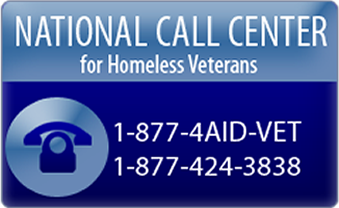 Do you know a homeless Veteran?Help spread the word - VA has founded a National Call Center for Veterans who are homeless or at risk of becoming homeless, that provides free, 24/7 access to trained counselors. Call 1-877-4AID VET (1-877-424-3838) or Chat Live 24 hours a day, 7 days a week.  Calendar of Events - September and October 2010 October 7   Stand Down at Watertown, South Dakota   Sioux Falls VAMC will host a Stand Down at the Community Based Outpatient Clinic in Watertown.  October 15   Women’s Veteran Conference to be Held in Sioux Falls, South DakotaThe Sioux Falls VAMC invites women Veterans of all eras to a Women’s Veterans Conference to celebrate their contributions and sacrifices.  Conference objectives are to expand staff knowledge and understanding of the needs of women Veterans so we can better serve them, and provide women Veterans an opportunity to meet and socialize with other women Veterans.   The event will be held at the Holiday Inn Sioux Falls-City Centre from 8:30 a.m. to 2:00 p.m. For more information contact Charlotte McGrath, Women Veterans Program Manager, 605-336-3230, Ext. 7747. Oct. 15-16   Veterans of Armed Forces Outreach Event in Red Cloud, NebraskaRepresentatives from the VA Nebraska-Western Iowa Health Care System (NWIHCS) will host a Veterans Interagency Outreach Event Oct. 15-16 at the Red Cloud Community Center at 142 West Third Avenue, Red Cloud, NE.   The outreach event includes information booths from the following Veteran agencies: NWIHCS Women’s Health, Operation Enduring Freedom/Iraqi Freedom Returning Veterans Outreach Team, Lincoln VA Regional Office, Nebraska Transition Assistance Office, Lincoln/Omaha Vets Centers with their mobile Vet Center, local county Veterans service officers, and private Veterans agencies.  For more information, contact Cindy Niemack-Brown at 1-866-580-1810, Ext. 9-2287.Oct. 18-22   VA Minneapolis Health Care System to Host Flu Clinics Walk-in Flu Clinic will be held at the VA Medical Center October 18-22 in the flag atrium. It is now available for veterans and employees. It is just one shot this year and all are encouraged to get immunized. The Minnesota Visiting Nurses will be giving flu shots to non-veterans for $26. They will also accept some insurances and Medicare. Letters will be mailed to all enrolled veterans with this information. In addition, the Influenza Hotline and Minneapolis web sites have been updated.Oct. 19-20   St. Cloud VAMC to host Flu Clinics in St. Cloud and Alexandria, MinnesotaWalk-in Flu clinics will be held at the St. Cloud VAMC October 19-20 from 9 a.m.-3 p.m. In Alexandria, the flu clinics will be held from 9-11 a.m. and 1-3 p.m. Oct. 19 and Oct. 29 at the Max J. Bielke Community Based Outpatient Clinic, 515-22nd Ave. E.  Flu vaccinations will also be offered to veterans’ spouses and partners, in the mornings only. Those shots are $26, or health insurance can be billed if the patient brings an insurance card.  Changes to the flu clinic schedule will be announced on a recorded message at 320-255-6444.Oct. 19-20   Minnesota Hospice Veteran Partnership Conference in St. Cloud, MinnesotaAll Minnesota CVSOs are invited to take part in a state-wide event bringing all community healthcare providers together, especially those serving rural areas.  This is a “working conference” that will include education on various programs offered by VA and the community, as well as active participation by attendees to develop a plan for increased communication and collaboration. The purpose is to create a coalition of government and non-government organizations to ensure veterans and their families have access to appropriate high quality hospice and palliative care services. The conference is being held at the St. Cloud Civic Center, 10-4th Avenue South.  For more information, contact Mike Jenkins at 701-239-3700 ext 9-4424.For More information, call the Network Office at (612) 725-1968 orLog on at www.visn23.va.gov or email sharyl.schaepe@va.govCombat Veterans Care  in VISN 23Cumulative thru August 31, 2010Combat Veterans Care  in VISN 23Cumulative thru August 31, 2010Combat Veterans Care  in VISN 23Cumulative thru August 31, 2010Combat Veterans Care  in VISN 23Cumulative thru August 31, 2010Combat Veterans Care  in VISN 23Cumulative thru August 31, 2010LocationOutpatientInpatientEnrolledTotalBlack Hills21312811392551Central Iowa18732612483147Fargo16652320423730Iowa City3060509244034Minneapolis4744268910714119NE/W Iowa33774924015827St. Cloud4186158334377Sioux Falls32621395283929VISN Totals242989941642241714Combat Veterans Enrolled in VISN 23Cumulative thru August 31, 2010Combat Veterans Enrolled in VISN 23Cumulative thru August 31, 2010Combat Veterans Enrolled in VISN 23Cumulative thru August 31, 2010Combat Veterans Enrolled in VISN 23Cumulative thru August 31, 2010Combat Veterans Enrolled in VISN 23Cumulative thru August 31, 2010LocationNational GuardReserveActive DutyTotalsBlack Hills10584814452551Central Iowa181330010343147Fargo25482079753730Iowa City26366187804034Minneapolis72464320255314119NE/W Iowa2890126616715827St. Cloud252135015064377Sioux Falls133520423903929VISN Total2204773131235441714